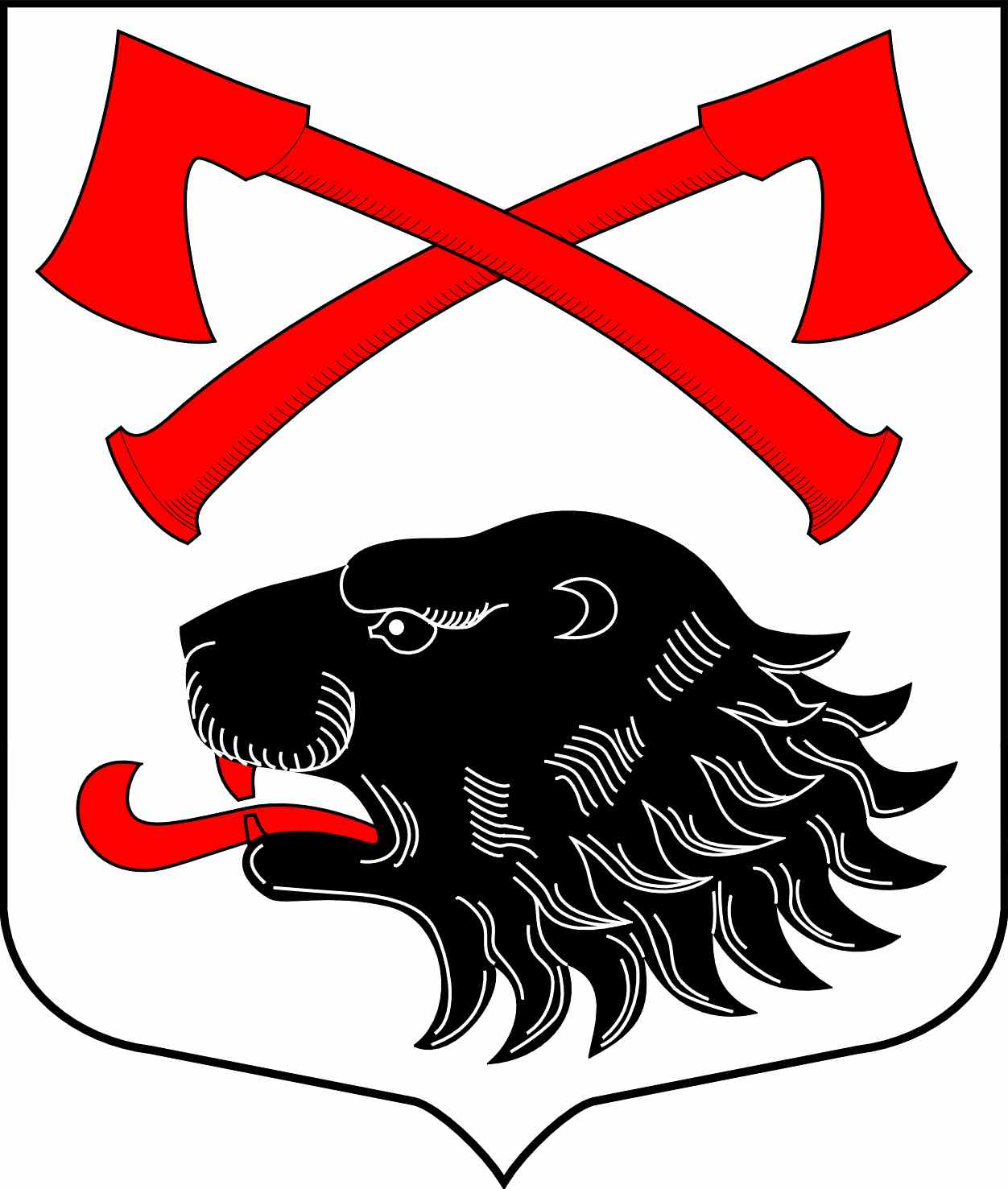 РОССИЙСКАЯ ФЕДЕРАЦИЯАДМИНИСТРАЦИЯ МУНИЦИПАЛЬНОГО ОБРАЗОВАНИЯКУСИНСКОЕ СЕЛЬСКОЕ ПОСЕЛЕНИЕКИРИШСКОГО МУНИЦИПАЛЬНОГО РАЙОНА ЛЕНИНГРАДСКОЙ ОБЛАСТИПОСТАНОВЛЕНИЕ31 января 2017 года							                                           № 14В соответствии со ст.78  Бюджетного Кодекса Российской Федерации, общими требованиями к нормативным правовым актам, муниципальным правовым актам, регулирующим предоставление субсидий юридическим лицам (за исключением субсидий государственным (муниципальным) учреждениям), индивидуальным предпринимателям, а также физическим лицам - производителям товаров, работ, услуг, утвержденными постановлением Правительства РФ от 6 сентября . N 887, подпунктом 7.1 пункта 7 ст. 5 решения Совета депутатов муниципального образования Кусинское сельское поселение от 14.12.2016       № 40/180 «О бюджете муниципального образования Кусинское  сельское поселение Киришского муниципального района Ленинградской области на 2017 год и на плановый период 2018 и 2019 годов», Администрация муниципального образования Кусинское  сельское поселение Киришского муниципального района Ленинградской области:ПОСТАНОВЛЯЕТ:          1. Утвердить Порядок предоставления субсидии, в целях возмещения затрат в связи        с выполнением работ по эксплуатации жилищного фонда многоквартирных домов не обеспеченных платежами населения в 2017 году  согласно приложения.2. Опубликовать настоящее постановление в газете «Кусинский  вестник» и разметить на официальном сайте в сети интернет.3. Настоящее постановление вступает в силу с момента его официального  опубликования.Глава  администрации			              	                                          О.Н. Маркова Разослано: в дело-2, бухгалтерия-1, Комитет финансов, КСП, прокуратура, газета «Кусинский Вестник»Приложение  к постановлению № 14 от 31.01.2017  годаПорядок предоставления  субсидии, в целях возмещения затрат в связи с выполнением работ  по эксплуатации жилищного фонда многоквартирных домов не обеспеченных платежами населения в 2017 году.	1. Настоящий Порядок разработан в соответствии со ст.78  Бюджетного Кодекса Российской Федерации, общими требованиями к нормативным правовым актам, муниципальным правовым актам, регулирующим предоставление субсидий юридическим лицам (за исключением субсидий государственным (муниципальным) учреждениям), индивидуальным предпринимателям, а также физическим лицам - производителям товаров, работ, услуг, утвержденными постановлением Правительства РФ от 6 сентября . № 887, подпунктом 7.1 пункта 7 ст. 5 решения о бюджете муниципального образования Кусинское сельское  поселение Киришского муниципального района Ленинградской области на 2017 год и на плановый период 2018 и 2019 годов, утвержденного решением совета депутатов муниципального образования Кусинское сельское поселение  Киришского муниципального района Ленинградской области от 14.12.2016 года № 40/180 и определяет общие положения,  организации приема и рассмотрения заявок на предоставление субсидии, предоставляемой в целях возмещения затрат в связи с выполнением работ  по эксплуатации жилищного фонда многоквартирных домов не обеспеченных платежами населения в 2017 году,  требования к отчетности и требования об осуществлении контроля за соблюдением условий, целей и порядка предоставления субсидий и ответственности за их нарушение.Главным распорядителем, осуществляющим предоставление субсидии, предоставляемой в целях возмещения затрат в связи с выполнением работ  по эксплуатации жилищного фонда многоквартирных домов не обеспеченных платежами населения в 2017 году является Администрация муниципального образования Кусинское сельское поселение Киришского муниципального района Ленинградской области (далее – Администрация) Субсидия предоставляется в целях реализации муниципальной программы «Обеспечение качественным жильем граждан на территории муниципального образования Кусинское сельское поселение Киришского муниципального района Ленинградской области», и лимитов бюджетных обязательств, утвержденных в установленном порядке на предоставление субсидии в целях возмещения затрат в связи с выполнением работ по эксплуатации жилищного фонда многоквартирных домов не обеспеченных платежами населения (далее - субсидия) по кодам классификации расходов бюджетов Российской Федерации: Раздел 05 "Жилищно-коммунальное хозяйство", подраздел 01 "Жилищное хозяйство", код целевой статьи расходов 7620120020 "Субсидии в целях возмещения затрат в связи с выполнением работ по эксплуатации жилищного фонда многоквартирных домов, не обеспеченных платежами населения", код вида расходов 810 "Субсидии юридическим лицам (кроме некоммерческих организаций), индивидуальным предпринимателям, физическим лицам - производителям товаров, работ, услуг".2. В целях предоставления субсидии юридическим лицам, индивидуальным предпринимателям  администрация муниципального образования Кусинское  сельское поселение Киришского муниципального района Ленинградской области (далее – «Администрация»), не позднее чем за пятнадцать календарных дней до даты окончания приема заявок на предоставление субсидии, размещает на официальном сайте муниципального образования Кусинское  сельское поселение Киришского муниципального района кусинское.рф  (далее – «официальный сайт») информационное сообщения о приеме заявок на предоставление субсидии.Информационное сообщение должно содержать следующее:- цели и категории получателей субсидии;- критерии отбора лиц, имеющих право на получение субсидии;- срок приема заявок;- требования по составу и содержанию подаваемых в составе заявок документов;- время и место приема заявок;- срок и порядок рассмотрения заявок;- срок принятия решения о предоставлении субсидии.2.1. В соответствии с условиями информационного сообщения, лица, заинтересованные в предоставлении субсидии, предоставляют в Администрацию следующие документы:- заявку на получение субсидии (по форме в соответствии с приложением № 1 к настоящему Порядку);- заверенную копию устава организации – получателя субсидии;- заверенную копию свидетельства о внесении организации в Единый государственный реестр юридических лиц, индивидуальных предпринимателей;- заверенную копию свидетельства о постановке организации, индивидуального предпринимателя на учет в налоговом органе;- справку из кредитного учреждения о реквизитах банковского счета;- документ, подтверждающий назначение на должность руководителя (приказ, решение участников и т.п.) или доверенность, уполномочивающая физическое лицо                         на подписание договора от лица организации;- справку об исполнении обязанностей по уплате налогов, сборов, страховых взносов, пеней и налоговых санкций.- расчет размера субсидии по форме, (по форме в соответствии с приложением № 1 к настоящему Порядку);2.2. Требования, которым должен соответствовать Получатель  субсидии на первое число месяца, предшествующего месяцу в котором планируется заключить Соглашение:  - у Получателя субсидии должна отсутствовать задолженность по налогам,  сборам и иным обязательным платежам в бюджеты бюджетной системы Российской Федерации, срок исполнения по которым наступил в соответствии с законодательством Российской Федерации;              - у Получателя субсидии должна отсутствовать просроченная задолженность по возврату в бюджет муниципального образования Кусинское сельское  поселение Киришского муниципального района Ленинградской области субсидий, бюджетных инвестиций, предоставленных в том числе в соответствии с иными муниципальными правовыми актами, и иная просроченная задолженность перед бюджетом муниципального образования Кусинское сельское  поселение Киришского муниципального района Ленинградской области; - Получатель субсидии не должен находиться в стадии  реорганизации, ликвидации, банкротства и  иметь ограничения на осуществление хозяйственной деятельности; - Получатель субсидии не должен являться  иностранным юридическим лицом, а также российским юридическим  лицом,  в уставном (складочном) капитале которого  доля участия иностранных юридических лиц, местом регистрации которых является государство или территория, включенные в утверждаемый Министерством финансов Российской Федерации перечень государств  и территорий,  предоставляющих льготный  налоговый режим налогообложения и (или) не предусматривающих раскрытия и предоставления информации при проведении финансовых операций (офшорной зоны) в отношении таких юридических лиц, в совокупности  превышает 50 процентов; - Получатель субсидии  не должен получать средства из бюджета муниципального образования Кусинское сельское  поселение Киришского муниципального района Ленинградской области  и областного бюджета Ленинградской области на цели, указанные в пункте 1.1 Порядка.  -  у Получателя субсидии должна отсутствовать задолженность  по обязательным платежам в государственные  внебюджетные фонды   Российской Федерации, срок исполнения по которым наступил в соответствии с законодательством Российской Федерации.	2.3. Субсидия предоставляется на возмещение затрат в связи с выполнением работ по эксплуатации жилищного фонда многоквартирных домов не обеспеченных платежами населения по соответствующему  виду деятельности Получателя  Субсидии, закрепленному Уставом Получателя Субсидии.2.4. Получатель дает согласие на осуществление Администрацией и органом муниципального финансового контроля проверок соблюдения Получателем условий, целей и порядка предоставления субсидий.           2.5. В случае наличия не использованных в отчетном финансовом году остатков субсидий,  Получатель субсидии имеет возможность осуществления расходов в текущем финансовом году за счет указанных остатков субсидии при принятии Администрацией по согласованию с финансовым органом муниципального образования Кусинское сельское  поселение Киришского муниципального района Ленинградской области решения о наличии потребности в указанных средствах. Данное положение подлежит включению в соглашение о предоставлении субсидии.2.6.  Перечисление субсидии производится Администрацией ежемесячно на расчетный счет Получателя субсидии, указанный в Соглашении.  Сроки и порядок перечисления субсидии устанавливаются Администрацией в Соглашении.3. Прием указанных документов осуществляется в течение пятнадцати рабочих дней со дня опубликования информационного сообщения на официальном сайте.Прием заявок осуществляет секретарь Комиссии по отбору получателей субсидии, предоставляемой в целях возмещения затрат в связи с выполнением работ по эксплуатации жилищного фонда многоквартирных домов не обеспеченных платежами населения в 2017 году (далее – «комиссия») (Приложение №3 к Порядку).3.1. Рассмотрение представленных заявок с приложенными документами проводится Комиссией в течение двух  рабочих дней со дня прекращения приема заявок.3.2. По результатам рассмотрения представленных заявок, комиссией принимается решение о допуске лиц, имеющих право на получение субсидии, до процедуры отбора.Решение комиссии оформляется протоколом.3.3. Отбор лиц, имеющих право на получение субсидии, проводится Комиссией в течение одного рабочего дня со дня составления протокола о допуске указанных лиц до процедуры отбора. В ходе отбора комиссия  проверяет правильность оформления представленных документов и обоснованность расчетов размера субсидий. По результатам отбора заявок комиссия принимает решение о предоставлении субсидии лицам, имеющим право на получение субсидии, либо об отказе в предоставлении субсидий.             	3.4. Основаниями для отказа получателю субсидии в предоставлении субсидии являются:	- несоответствие представленных получателем субсидии документов требованиям, определенным пунктом 2.1 настоящего Порядка, или непредставление (предоставление не в полном объеме) указанных документов;-   недостоверность представленной получателем субсидии информации;- несоответствие получателя субсидии требованиям, установленным пунктом 2.2 настоящего Порядка. Результаты рассмотрения заявок и отбора получателей субсидии размещаются        в информационном сообщении на официальном сайте в течение одного рабочего дня после завершения отбора получателей субсидий.Решение комиссии оформляется протоколом.	4. Субсидии предоставляются в соответствии с соглашением, заключенным между Администрацией и Получателем субсидии в соответствии с типовой формой, утвержденной  Комитетом финансов Киришского муниципального района, при условии представления Получателем субсидии  в полном объеме  документов, указанных в пункте 2.1 Порядка и отсутствия оснований для отказа в предоставлении Субсидии. Проект соглашения Администрация направляет Получателю субсидии на подписание в течение пяти рабочих дней со дня окончания рассмотрения документов, указанных в пункте 2.1 настоящего порядка. 5. Требования к отчетности, об осуществлении  контроля  за соблюдением  условий, целей и порядка предоставления субсидий.5.1 Перечень отчетности об осуществлении расходов, источником возмещения  которых является субсидия, их формы, а также сроки их предоставления  устанавливаются Администрацией в Соглашении.5.2. В целях  осуществления контроля  за соблюдением  условий, целей и  порядка предоставления Субсидии, а также определения ответственности  за их нарушение Администрация вправе:5.2.1. Контролировать правильность произведенных Получателем субсидии  расчетов размера  Субсидии.  5.2.2. Получать в установленные Соглашением сроки и по установленной форме отчеты, а также дополнительную информацию по вопросам, связанным с оказанием  Получателем субсидии в целях возмещения затрат в связи с выполнением работ по эксплуатации жилищного фонда многоквартирных домов не обеспеченных платежами населения.5.2.3. Проводить проверки соблюдения условий, целей,  порядка предоставления и целевого использования Субсидии.5.2.4. Прекращать перечисление Субсидии в случае невыполнения Получателем субсидии условий Соглашения, в том числе в случае непредставления им необходимой отчетности, и возобновлять перечисление Субсидии  по истечении 10 рабочих дней после устранения Получателем субсидии  всех нарушений и представления отчетности.5.3. Соблюдение условий, целей,  порядка предоставления и целевого использования Субсидии, предоставленной Получателю субсидии в рамках Соглашения,  подлежит  обязательной проверке Администрацией и органом муниципального финансового контроля муниципального образования Кусинское  сельское поселение Киришского муниципального района Ленинградской области. 5.4. Получатель субсидии  несет ответственность за правильность расчета и соблюдение условий предоставления Субсидии.5.5.  Возврат Субсидии в бюджет муниципального образования Кусинское сельское поселение Киришского муниципального района Ленинградской области осуществляется Получателем субсидии в следующих случаях:5.5.1. нарушения условий предоставления Субсидии;5.5.2. наличия излишне перечисленной Субсидии. 5.5.3 наличия не использованных в отчетном финансовом году остатков субсидий, при отсутствии принятого Администрацией по согласованию с финансовым органом муниципального образования Кусинское сельское  поселение Киришского муниципального района Ленинградской области решения о наличии потребности в указанных средствах. Возврат средств субсидии в случае указанном в настоящем пункте производится Получателем субсидии в срок до 1 февраля текущего года. 5.6. Факт нарушения Получателем субсидии  условий предоставления Субсидии устанавливается Администрацией и (или)  органом муниципального финансового контроля муниципального образования Кусинское сельское  поселение Киришского муниципального района Ленинградской области.5.7. Администрация или орган муниципального финансового контроля муниципального образования Кусинское сельское поселение Киришского муниципального района Ленинградской области в течение 15 календарных дней с момента выявления нарушения условий, установленных при предоставлении Субсидии, срока возврата субсидии, установленного  пунктом 5.5.3 настоящего порядка, направляют Получателю  субсидии требование о возврате Субсидии.5.8.	Требование о возврате субсидий должно быть исполнено Получателем субсидии  в течение 10 календарных дней с момента его получения.5.9.	В случае невыполнения в установленный срок требования о возврате Субсидии Администрация и (или) орган муниципального финансового контроля муниципального образования Кусинское сельское  поселение Киришского муниципального района Ленинградской области обеспечивают возврат Субсидии в судебном порядке.5.10.  В случаях и в сроки, предусмотренных Соглашением, подлежит  возврату Получателем  субсидии  в текущем финансовом году остаток Субсидии, не использованный в отчетном периоде.5.11. В случае невозврата Субсидии  в сроки, указанные в Соглашении, взыскание производится в судебном порядке.5.12. За несвоевременный возврат Субсидии Получатель субсидии уплачивает Администрации пени в размере 1/300 ключевой  ставки Центрального банка Российской Федерации от невозвращенной Субсидии за каждый день просрочки.5.13. Стороны за неисполнение или ненадлежащее исполнение обязанностей по Соглашению несут ответственность в соответствии с действующим законодательством Российской Федерации.Приложение 1к Порядку Форма заявки на предоставление субсидии, в целях возмещения затрат в связи с выполнением работ по эксплуатации жилищного фонда многоквартирных домов, не обеспеченных платежами населения в 2017 годуВ администрацию муниципального образования Кусинское  сельское поселение Киришского муниципального района Ленинградской области ЗАЯВКАна предоставление субсидии, в целях возмещения затрат в связи               с выполнением работ по эксплуатации жилищного фонда многоквартирных домов            не обеспеченных платежами населения в 2017 году_____________________________________________________________________________(наименование юридического лица, ИНН, ОГРН, юридический адрес, банковские реквизиты)заявляет о предоставлении в 2017 году субсидии из бюджета муниципального образования Кусинское  сельское поселение Киришского муниципального района Ленинградской области, в целях возмещения затрат в связи с выполнением работ по эксплуатации жилищного фонда многоквартирных домов не обеспеченных платежами населения.	К заявке прилагаются следующие документы:- заверенная копия устава организации - ___ л.;- заверенная копия свидетельства о внесении организации в Единый государственный реестр юридических лиц, индивидуальных предпринимателей - ___ л.;- заверенная копия свидетельства о постановке организации, индивидуального предпринимателя на учет в налоговом органе - ___ л.;- справка из кредитного учреждения о реквизитах банковского счета организации, индивидуального предпринимателя - ___ л.;- заверенная копия документа, подтверждающего назначение на должность руководителя (приказ, решение участников и т.п.) или доверенности, уполномочивающей физическое лицо на подписание соглашения от лица организации - ___ л.;- справки об исполнении налогоплательщиком обязанностей по уплате налогов, сборов, страховых взносов, пеней и налоговых санкций - ___ л.;- расчет размера субсидий - ___ л.________________________		______________		__________________(Должность руководителя)		     (Подпись)			      (Расшифровка)«_____» _______________ ____ г.						М.П.Приложение 2к  Порядку Форма расчета субсидии, предоставляемой в целях возмещения затрат, в связи с выполнением работ по эксплуатации жилищного фонда многоквартирных домов не обеспеченных платежами населения в 2017 годуРасчет субсидии на возмещение затрат в связи с выполнением работ по эксплуатации жилищного фонда многоквартирных домов не обеспеченных платежами населения в 2017 году.Всего разница между доходом, рассчитанным по экономически обоснованным тарифам         и доходом, рассчитанным по тарифам для населения в месяц (разница к возмещению) составляет - _____________ рублей ___ копеек.С учетом коэффициента понижения для жилых помещений, в которых нет зарегистрированных граждан  К = _____ разница к возмещению составляет _______________ рублей ___ копеек.ИТОГО сумма субсидии в 2017 году составляет _____________ рублей ___ копеек.________________________		______________		__________________(Должность руководителя)		     (Подпись)			      (Расшифровка)«_____» _______________ .						          М.П.Приложение 3к ПорядкуСОСТАВ КОМИССИИпо отбору получателей субсидии, предоставляемой в целях возмещения затрат в связи с выполнением работ по эксплуатации жилищного фонда многоквартирных домов не обеспеченных платежами населения в 2017 годуПредседатель комиссии:Маркова Оксана Николаевна  – глава администрации. Заместитель председателя комиссии:Сальникова Нина Николаевна – ведущий специалист (главный бухгалтер)Член комиссии (секретарь):Борисова Александра Васильевна – бухгалтер.Об утверждении Порядка предоставления субсидии,         в целях возмещения затрат в связи        с выполнением работ по эксплуатации жилищного фонда многоквартирных домов не обеспеченных платежами населения в 2017 году№ п/пАдрес домаОбщая площадьЭОТЭОТЭОТДоход по ЭОТТариф для населенияТариф для населенияТариф для населенияДоход по тарифам для населенияРазница к возмещению№ п/пАдрес домаОбщая площадьСодержаниеТекущий ремонтВСЕГОДоход по ЭОТСодержаниеТекущий ремонтВСЕГОДоход по тарифам для населенияРазница к возмещению123456789101112ИТОГОХХХХХХ